      REPUBLIKA HRVATSKAŠIBENSKO-KNINSKA ŽUPANIJA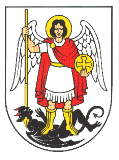         G R A D   Š I B E N I K           OIB: 55644094063    Klasa:406-01/17-02/06    Urbroj: 2182/01-06-17-4DOKUMENTACIJA O NABAVIZA PROVEDBU OTVORENOG POSTUPKA JAVNE NABAVEZA PREDMET NABAVE:OBNOVA DJEČJEG VRTIĆA VIDICIIZVOĐENJE RADOVA ENERGETSKE OBNOVE ZGRADAI KORIŠTENJE OBNOVLJIVIH IZVORA ENERGIJE U JAVNIM USTANOVAMAKOJE OBAVLJAJU DJELATNOST ODGOJA I OBRAZOVANJA,VEZANO UZ PROVEDBU OPERATIVNOG  PROGRAMA „KONKURENTNOST IKOHEZIJA 2014.-2020.“, REFERENTNI BROJ POZIVA: KK.04.2.1.03Evidencijski broj nabave: 08/17Šibenik, studeni 2017.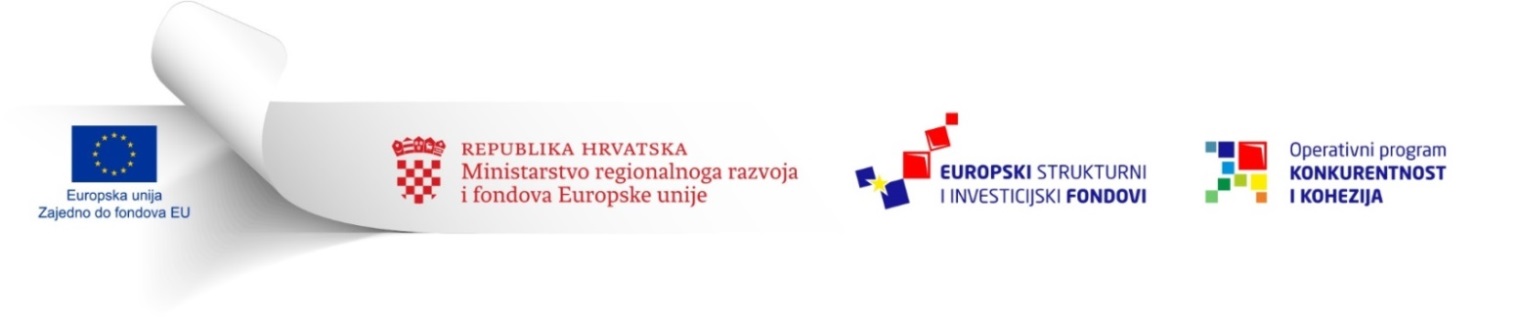 Temeljem javnog poziva Ministarstva graditeljstva referentni broj poziva: KK.04.2.1.03, objavljenog 22.11.2016., vezano uz  energetsku obnovu zgrada i korištenje obnovljivih izvora energije u javnim ustanovama koje obavljaju djelatnost odgoja i obrazovanja kroz provedbu operativnog  programa „Konkurentnost i Kohezija 2014.-2020.“, Grad Šibenik provodi postupak nabave radova –  Obnova dječjeg vrtića Vidici.	1. OPĆI PODACI1.1. Podaci o NaručiteljuNaručitelj: Grad ŠibenikSjedište: Trg palih branitelja Domovinskog rata 1, 22 000 ŠibenikOIB: 55644094063Broj telefona: 022/431-071Broj telefaksa: 022/431-025Internet adresa: www.sibenik.hrAdresa elektroničke pošte: marina.sparada@sibenik.hrNapomena: Grad Šibenik je u sustavu PDV-a.1.2. Podaci o osobi ili službi zaduženoj za komunikaciju s ponuditeljimaOsobe za kontakt:1. Marina Šparada , elektronička pošta: marina.sparada@sibenik.hr – pitanja vezana za proceduru javne nabave i2. Branka Novoselić Belamarić,  elektronička pošta: branka.belamaric@sibenik.hr – pitanja vezana za predmet nabave.Komunikacija i svaka druga razmjena informacija između Naručitelja i ponuditelja obavlja se isključivo na hrvatskom jeziku, elektroničkim sredstvima komunikacije sukladno članku 59. Zakona o javnoj nabavi („Narodne novine“, broj: 120/16), dalje u tekstu: ZJN 2016, putem elektroničke pošte osoba zaduženih za komunikaciju s ponuditeljima. Naručitelj će Dokumentaciju o nabavi i svu moguću dodatnu dokumentaciju neograničeno i u cijelosti elektronički staviti na raspolaganje putem Elektroničkog oglasnika javne nabave Republike Hrvatske (dalje u tekstu: EOJN RH).Za vrijeme roka za dostavu ponuda gospodarski subjekti mogu zahtijevati dodatne informacije, objašnjenja ili izmjene u vezi s dokumentacijom o nabavi ovog predmeta nabave. Naručitelj će odgovoriti na svaki pojedinačni pravodoban zahtjev na hrvatskom jeziku i odgovor staviti na raspolaganje najkasnije tijekom četvrtog dana prije dana u kojem ističe rok za dostavu ponuda. Odgovori će se staviti na raspolaganje gospodarskim subjektima na istovjetan način kao i osnovna dokumentacija o nabavi, putem EOJN RH. Pravodobnim se smatra onaj zahtjev koji je dostavljen naručitelju najkasnije tijekom šestog dana prije dana u kojem ističe rok za dostavu ponuda.Zainteresirani gospodarski subjekti mogu dobiti uvid u Glavni projekt – Energetska obnova objekta dječjeg vrtića i jaslica „Vidici“ Šibenik radnim danom od 09 – 12 sati do isteka roka za dostavu ponuda uz prethodnu najavu osobi zaduženoj za komuniciranje s ponuditeljima.1.3. Popis gospodarskih subjekata s kojima je Naručitelj u sukobu interesaU smislu članka 76. stavka 2. ZJN 2016, a vezano uz ovaj postupak javne nabave, ne postoje gospodarski subjekti s kojima naručitelj ne smije sklopiti ugovor o javnoj nabavi.1.4.   Podaci o postupku javne nabaveEvidencijski broj nabave: 08/17Procijenjena vrijednost nabave: 4.848.871,00 kuna (bez PDV-a).Vrsta postupka javne nabave: Otvoreni postupak javne nabave male vrijednosti(započinje od dana slanja poziva na nadmetanje, svaki zainteresirani gospodarski subjekt može dostaviti ponudu u roku za dostavu ponuda).Vrsta ugovora o javnoj nabavi: Ugovor o javnoj nabavi radova.U ovom postupku sklopiti će se ugovor o javnoj nabavi.Ne uspostavlja se dinamički sustav nabave.Ne provodi se elektronička dražba.	Elektronička dostava ponuda je obvezna.Izvješće o provedenom prethodnom savjetovanju sa zainteresiranim gospodarskim subjektima objavljeno je na sljedećoj internetskoj stranici: http://www.sibenik.hr/ai/javna-nabava	2. PODACI O PREDMETU NABAVE2.1.	Opis predmeta nabave i oznaka grupe predmeta nabavePredmet ovog postupka nabave su radovi na energetskoj obnovi dječjeg vrtića Vidici sukladno  priloženom Troškovniku (1. Energetska obnova zgrade, 2. Strojarske instalacije, 3. Elektrotehnički radovi) te ostalim traženim uvjetima naznačenim u ovoj Dokumentaciji.Predmet nabave nije podijeljen u grupe te ponuditelj mora dostaviti ponudu za cjelokupni predmet nabave.2.2. Količina predmeta nabaveKoličine su iskazane u Troškovniku, koji je sastavni dio ove Dokumentacije.Obračun izvedenih radova je prema stvarno izvedenim količinama.2.3.Tehničke specifikacijeTehničke specifikacije predmeta nabave su specificirane u Troškovniku koji je sastavni dio ove Dokumentacije o nabavi. 2.4. TroškovnikTroškovnik je priložen kao zaseban dokument te je sastavni dio ove Dokumentacije o nabavi.Ponuditelj ne smije mijenjati opise predmeta nabave navedene u Troškovniku kao niti dopisivati stupce niti na bilo koji način mijenjati sadržaj Troškovnika. Ponuđeni radovi moraju u cijelosti zadovoljiti sve tražene uvjete iz opisa predmeta nabave te iz detaljne specifikacije navedene u Troškovnicima. 2.5. Mjesto izvršenja ugovora:Mjesto izvršenja ugovora je: Dječji vrtić Vidici, Ulica branitelja domovinskog rata 2G, Šibenik.2.6. Rok početka i završetka izvršenja ugovora:Ugovor stupa na snagu danom potpisa obiju ugovornih strana.Naručitelj će odrediti točan datum uvođenja u posao i pisanim putem, najmanje 3 (tri) dana prije uvođenja u posao obavijestiti odabranog ponuditelja. Uvođenjem u posao otvara se građevinski dnevnik i vodi se građevinska knjiga. Rok završetka radova je 16 kalendarskih mjeseci od dana uvođenja izvođača u posao.Navedeni rok završava primopredajom radova, o čemu će biti sačinjen zapisnik. Ukoliko prilikom izvršenja ugovora nastanu okolnosti zbog kojih će biti potrebno produžiti rok izvršenja radova, svaka izmjena ugovora provesti će se sukladno točki 15. ove Dokumentacije, odnosno sukladno ZJN 2016.	3. OSNOVE ZA ISKLJUČENJE GOSPODARSKOG SUBJEKTA IZ POSTUPKA 	JAVNE NABAVE3.1. Naručitelj će isključiti gospodarskog subjekta iz postupka javne nabave ako utvrdi da:3.1.1. je gospodarski subjekt koji ima poslovni nastan u Republici Hrvatskoj ili osoba koja je član upravnog, upravljačkog ili nadzornog tijela ili ima ovlasti zastupanja, donošenja odluka ili nadzora toga gospodarskog subjekta i koja je državljanin Republike Hrvatske pravomoćnom presudom osuđena za:a) sudjelovanje u zločinačkoj organizaciji, na temelju članka 328. (zločinačko udruženje) i članka 329. (počinjenje kaznenog djela u sastavu zločinačkog udruženja) Kaznenog zakona, članka 333. (udruživanje za počinjenje kaznenih djela) iz Kaznenog zakona (»Narodne novine«, br. 110/97., 27/98., 50/00., 129/00., 51/01., 111/03., 190/03., 105/04., 84/05., 71/06., 110/07., 152/08., 57/11., 77/11. i 143/12.)b) korupciju, na temelju članka 252. (primanje mita u gospodarskom poslovanju), članka 253. (davanje mita u gospodarskom poslovanju), članka 254. (zlouporaba u postupku javne nabave), članka 291. (zlouporaba položaja i ovlasti), članka 292. (nezakonito pogodovanje), članka 293. (primanje mita), članka 294. (davanje mita), članka 295. (trgovanje utjecajem) i članka 296. (davanje mita za trgovanje utjecajem) Kaznenog zakona; članka 294.a (primanje mita u gospodarskom poslovanju), članka 294.b (davanje mita u gospodarskom poslovanju), članka 337. (zlouporaba položaja i ovlasti), članka 338. (zlouporaba obavljanja dužnosti državne vlasti), članka 343. (protuzakonito posredovanje), članka 347. (primanje mita) i članka 348. (davanje mita) iz Kaznenog zakona (»Narodne novine«, br. 110/97., 27/98., 50/00., 129/00., 51/01., 111/03., 190/03., 105/04., 84/05., 71/06., 110/07., 152/08., 57/11., 77/11. i 143/12.)c) prijevaru, na temelju članka 236. (prijevara), članka 247. (prijevara u gospodarskom poslovanju), članka 256. (utaja poreza ili carine) i članka 258. (subvencijska prijevara) Kaznenog zakona, članka 224. (prijevara), članka 293. (prijevara u gospodarskom poslovanju) i članka 286. (utaja poreza i drugih davanja) iz Kaznenog zakona (»Narodne novine«, br. 110/97., 27/98., 50/00., 129/00., 51/01., 111/03., 190/03., 105/04., 84/05., 71/06., 110/07., 152/08., 57/11., 77/11. i 143/12.)d) terorizam ili kaznena djela povezana s terorističkim aktivnostima, na temelju članka 97. (terorizam), članka 99. (javno poticanje na terorizam), članka 100. (novačenje za terorizam), članka 101. (obuka za terorizam) i članka 102. (terorističko udruženje) Kaznenog zakona, članka 169. (terorizam), članka 169.a (javno poticanje na terorizam) i članka 169.b (novačenje i obuka za terorizam) iz Kaznenog zakona (»Narodne novine«, br. 110/97., 27/98., 50/00., 129/00., 51/01., 111/03., 190/03., 105/04., 84/05., 71/06., 110/07., 152/08., 57/11., 77/11. i 143/12.)e) pranje novca ili financiranje terorizma, na temelju članka 98. (financiranje terorizma) i članka 265. (pranje novca) Kaznenog zakona,  članka 279. (pranje novca) iz Kaznenog zakona (»Narodne novine«, br. 110/97., 27/98., 50/00., 129/00., 51/01., 111/03., 190/03., 105/04., 84/05., 71/06., 110/07., 152/08., 57/11., 77/11. i 143/12.)f) dječji rad ili druge oblike trgovanja ljudima, na temelju članka 106. (trgovanje ljudima) Kaznenog zakona i članka 175. (trgovanje ljudima i ropstvo) iz Kaznenog zakona (»Narodne novine«, br. 110/97., 27/98., 50/00., 129/00., 51/01., 111/03., 190/03., 105/04., 84/05., 71/06., 110/07., 152/08., 57/11., 77/11. i 143/12.), ili3.1.2.  je gospodarski subjekt koji nema poslovni nastan u Republici Hrvatskoj ili osoba koja je član upravnog, upravljačkog ili nadzornog tijela ili ima ovlasti zastupanja, donošenja odluka ili nadzora toga gospodarskog subjekta i koja nije državljanin Republike Hrvatske pravomoćnom presudom osuđena za kaznena djela iz članka 251. stavka 1. točke 1. podtočaka od a) do f)  ZJN 2016 i za odgovarajuća kaznena djela koja, prema nacionalnim propisima države poslovnog nastana gospodarskog subjekta, odnosno države čiji je osoba državljanin, obuhvaćaju razloge za isključenje iz članka 57. stavka 1. točaka od (a) do (f) Direktive 2014/24/EU.Za potrebe utvrđivanja gore navedenog, gospodarski subjekt u ponudi dostavlja:- ispunjeni obrazac Europske jedinstvene dokumentacije o nabavi (dalje: ESPD):  Dio III. Osnove za isključenje, Odjeljak A: Osnove povezane s kaznenim presudama, za sve gospodarske subjekte u ponudi.U slučaju provjere informacija navedenih u ESPD obrascu, sukladno članku 263. ZJN 2016, Naručitelj će kao ažurirani popratni dokument, odnosno kao dostatan dokaz da ne postoje navedene osnove za isključenje zatražiti sljedeće dokumente:- izvadak iz kaznene evidencije ili drugog odgovarajućeg registra ili, ako to nije moguće, jednakovrijedni dokument nadležne sudske ili upravne vlasti u državi poslovnog nastana gospodarskog subjekta, odnosno državi čiji je osoba državljanin, kojim se dokazuje da ne postoje navedene osnove za isključenje.Ako se u državi poslovnog nastana gospodarskog subjekta, odnosno državi čiji je osoba državljanin ne izdaju gore navedeni dokumenti ili ako ne obuhvaćaju sve okolnosti točke iz 3.1.1. ili 3.1.2. ove Dokumentacije, gospodarski subjekt dostavlja:- izjavu pod prisegom ili, ako izjava pod prisegom prema pravu dotične države ne postoji, izjavu davatelja s ovjerenim potpisom kod nadležne sudske ili upravne vlasti, javnog bilježnika ili strukovnog ili trgovinskog tijela u državi poslovnog nastana gospodarskog subjekta, odnosno državi čiji je osoba državljanin.Gospodarski subjekt koji ima poslovni nastan u Republici Hrvatskoj odnosno osoba koja je državljanin Republike Hrvatske dostavljaju izjavu s ovjerenim potpisom kod javnog bilježnika.Napomena: Sukladno članku 20. stavku 10. Pravilnika o dokumentaciji o nabavi te ponudi u postupcima javne nabave („Narodne novine“ br. 65/2017), Izjavu iz ove točke Dokumentacije (iz članka 265. stavka 2. u vezi s člankom 251. stavkom 1. ZJN 2016) može dati osoba po zakonu ovlaštena za zastupanje gospodarskog subjekta za gospodarski subjekt i za sve osobe koje je potrebno navesti u predmetnoj Izjavi a koje su članovi upravnog, upravljačkog ili nadzornog tijela ili imaju ovlasti zastupanja, donošenja odluka ili nadzora gospodarskog subjekta.3.1.3. Dokazivanje pouzdanosti Sukladno odredbama članka 255. ZJN 2016, gospodarski subjekt kod kojeg su ostvarene osnove za isključenje iz točke 3.1.1. i 3.1.2. ove Dokumentacije može Naručitelju dostaviti dokaze o mjerama koje je poduzeo kako bi dokazao svoju pouzdanost bez obzira na postojanje relevantne osnove za isključenje. Takav gospodarski subjekt obvezan je u ESPD obrascu, Dio III. Osnove za isključenje, Odjeljak A: Osnove povezane s kaznenim presudama, opisati poduzete mjere vezano uz „samokorigiranje“.Poduzimanje mjera gospodarski subjekt dokazuje:1. plaćanjem naknade štete ili poduzimanjem drugih odgovarajućih mjera u cilju plaćanja naknade štete prouzročene kaznenim djelom ili propustom2. aktivnom suradnjom s nadležnim istražnim tijelima radi potpunog razjašnjenja činjenica i okolnosti u vezi s kaznenim djelom ili propustom3. odgovarajućim tehničkim, organizacijskim i kadrovskim mjerama radi sprječavanja daljnjih kaznenih djela ili propusta.U cilju dokazivanja gore navedenih poduzetih mjera, gospodarski subjekt u ponudi dostavlja dokaze o mjerama koje je poduzeo. Mjere koje je poduzeo gospodarski subjekt, ocjenjuju se uzimajući u obzir težinu i posebne okolnosti kaznenog djela ili propusta i dostavljene dokaze ponuditelja.Naručitelj neće isključiti gospodarskog subjekta iz postupka javne nabave ako je ocijenjeno da su poduzete mjere primjerene.Gospodarski subjekt kojem je pravomoćnom presudom određena zabrana sudjelovanja u postupcima javne nabave na određeno vrijeme nema pravo korištenja mogućnosti dostavljanja dokaza o mjerama koje je poduzeo kako bi dokazao svoju pouzdanost bez obzira na postojanje relevantne osnove za isključenje, sve do isteka roka zabrane u državi u kojoj je presuda na snazi.Razdoblje isključenja gospodarskog subjekta kod kojeg su ostvarene osnove za isključenje iz točke 3.1.1. i 3.1.2. ove Dokumentacije je pet godina od dana pravomoćnosti presude, osim ako pravomoćnom presudom nije utvrđeno drukčije.3.2. Naručitelj će isključiti gospodarskog subjekta iz postupka javne nabave ako utvrdi da gospodarski subjekt nije ispunio obveze plaćanja dospjelih poreznih obveza i obveza za mirovinsko i zdravstveno osiguranje:	1. u Republici Hrvatskoj, ako gospodarski subjekt ima poslovni nastan u Republici Hrvatskoj, ili	2. u Republici Hrvatskoj ili u državi poslovnog nastana gospodarskog subjekta, ako gospodarski subjekt nema poslovni nastan u Republici Hrvatskoj.Naručitelj neće isključiti gospodarskog subjekta iz postupka javne nabave ako mu sukladno posebnom propisu plaćanje obveza nije dopušteno ili mu je odobrena odgoda plaćanja.Za potrebe utvrđivanja navedenog, gospodarski subjekt u ponudi dostavlja:- ispunjeni ESPD obrazac: Dio III. Osnove za isključenje, Odjeljak B:Osnove povezane s plaćanjem poreza ili doprinosa za socijalno osiguranje, za sve gospodarske subjekte u ponudi.U slučaju provjere informacija navedenih u ESPD obrascu, sukladno članku 263. ZJN 2016, Naručitelj će kao ažurirani popratni dokument, odnosno kao dostatan dokaz da ne postoje navedene osnove za isključenje zatražiti sljedeće dokumente:- potvrdu porezne uprave ili drugog nadležnog tijela u državi poslovnog nastana gospodarskog subjekta kojom se dokazuje da ne postoje navedene osnove za isključenje.Ako se u državi poslovnog nastana gospodarskog subjekta, odnosno državi čiji je osoba državljanin ne izdaju gore navedeni dokumenti, gospodarski subjekt dostavlja:- izjavu pod prisegom ili, ako izjava pod prisegom prema pravu dotične države ne postoji, izjavu davatelja s ovjerenim potpisom kod nadležne sudske ili upravne vlasti, javnog bilježnika ili strukovnog ili trgovinskog tijela u državi poslovnog nastana gospodarskog subjekta, odnosno državi čiji je osoba državljanin.	4. KRITERIJI ZA ODABIR GOSPODARSKOG SUBJEKTA (UVJETI 	SPOSOBNOSTI)4.1. Sposobnost za obavljanje profesionalne djelatnostiPonuditelj  je u obvezi dokazati upis u sudski, obrtni, strukovni ili drugi odgovarajući registar u državi njegova poslovnog nastana.Za potrebe utvrđivanja sposobnosti za obavljanje profesionalne djelatnosti, gospodarski subjekt u ponudi dostavlja:ispunjeni ESPD obrazac: Dio IV. Kriteriji za odabir gospodarskog subjekta, Odjeljak α za ponuditelja i člana zajednice gospodarskih subjekata, a  Odjeljak A: Sposobnost za obavljanje profesionalne djelatnosti, točka 1. za sve ostale gospodarske subjekte iz ponudeProfesionalnu sposobnost gospodarski subjekt ne može dokazati oslanjajući se na sposobnost drugog subjekta pa niti na podugovaratelja.Gospodarski subjekti koji se neće obavljati poslove građenja dokazuju sposobnost izvatkom iz sudskog, obrtnog, strukovnog ili drugog odgovarajućeg registra koji se vodi u državi članici njegova poslovnog nastana.U slučaju provjere informacija navedenih u ESPD obrascu, sukladno članku 263. ZJN 2016, Naručitelj će kao dostatni dokaz sposobnosti za obavljanje profesionalne djelatnosti građenja prihvatiti sljedeće dokumente:Gospodarski subjekt sa sjedištem u Republici Hrvatskoj, sukladno Zakonu o poslovima i djelatnostima prostornog uređenja i gradnje (Narodne novine broj 78/15), sposobnost za obavljanje profesionalne djelatnosti dokazuju izvatkom iz sudskog, obrtnog, strukovnog ili drugog odgovarajućeg registra iz kojeg mora biti vidljivo da je gospodarski subjekt registriran za obavljanje djelatnosti građenja odnosno izvođenje pojedinih radova.Strane osobe koje namjeravaju u Republici Hrvatskoj obavljati djelatnost građenja ovaj uvjet sposobnosti dokazuju na sljedeće načine:Strana pravna osoba sa sjedištem u drugoj državi ugovornici EGP-a (Europskog gospodarskog prostora) koja u toj državi obavlja djelatnost građenja sukladno poglavlju VIII. članku 69. Zakona o poslovima i djelatnostima prostornog uređenja i gradnje ("Narodne novine", br. 78/15) može u Republici Hrvatskoj privremeno ili povremeno obavljati one poslove koje je prema propisima države u kojoj ima sjedište ovlaštena obavljati, nakon što o tome obavijesti Ministarstvo nadležno za poslove graditeljstva i prostornog uređenje izjavom u pisanom obliku. Uz izjavu strani ponuditelj mora priložiti:dokument kojim se dokazuje pravo obavljanja djelatnosti u državi sjedišta strane osobe uz eventualna ograničenja, odnosno da u tom pogledu nema ograničenja (potvrda nadležnog tijela za obavljanje djelatnosti matične zemlje i registracija) ili važeća licenca odnosno dokument kojim se to pravo obavljanja djelatnosti regulira,dokaz o osiguranju od odgovornosti strane osobe za štetu koju bi obavljanjem djelatnosti mogla učiniti investitoru ili drugim osobama (dokaz je ugovor ili polica osiguranja potpisana s obje strane, od ugovaratelja osiguranja i osiguravatelja; odredbe moraju važiti na području RH; mora sadržavati odredbu o obveznom produženju roka važenja nakon isteka police/ugovora),punomoć za zastupnika stranke, opunomoćenika ili opunomoćenika za primanje pismena u Republici Hrvatskoj sukladno člancima 32., 36. i 37. Zakona o općem upravnom postupku (NN 47/09).Napomena: Uz navedene dokaze obvezno se prilažu i njihovi prijevodi na hrvatski jezik.Prema članku 70. Zakona o poslovima i djelatnostima prostornog uređenja i gradnje ("Narodne novine", br. 78/15) strana pravna osoba sa sjedištem u drugoj državi ugovornici EGP-a koja obavlja djelatnost građenja, može u Republici Hrvatskoj trajno obavljati djelatnost pod istim uvjetima kao pravna osoba sa sjedištem u Republici Hrvatskoj, u skladu sa Zakonom o poslovima i djelatnostima prostornog uređenja i gradnje ("Narodne novine", br. 78/15) i drugim posebnim propisima, i ne mora pisanom izjavom obavijestiti Ministarstvo.Prema članku 71. istog Zakona, strana pravna osoba sa sjedištem u trećoj državi koja u trećoj državi obavlja djelatnost prostornog uređenja, projektiranja i/ili stručnog nadzora građenja, građenja, upravljanja projektom gradnje ili djelatnost ispitivanja i prethodnih istraživanja ima pravo u Republici Hrvatskoj pod pretpostavkom uzajamnosti privremeno ili povremeno obavljati tu djelatnost u skladu s Zakonom o poslovima i djelatnostima prostornog uređenja i gradnje ("Narodne novine", br. 78/15)  i drugim posebnim propisima. Pretpostavka uzajamnost iz stavka 1. ovoga članka ne primjenjuje se na državljane države članice Svjetske trgovinske organizacije.Strana pravna osoba sa sjedištem u trećoj državi (država nije članica STO) koja u trećoj državi obavlja djelatnost građenja ima pravo u Republici Hrvatskoj, pod pretpostavkom uzajamnosti, privremeno ili povremeno obavljati tu djelatnost u skladu sa Zakonom o poslovima i djelatnostima prostornog uređenja i gradnje ("Narodne novine", br. 78/15) i drugim posebnim propisima (potrebno je dokazati pretpostavku uzajamnosti iz dvostranih međunarodnih ugovora Republike Hrvatske i države strane pravne osobe).Strana pravna osoba sa sjedištem u trećoj državi koja u trećoj državi obavlja djelatnost građenja ima pravo u Republici Hrvatskoj trajno obavljati tu djelatnost pod istim uvjetima kao pravna osoba sa sjedištem u Republici Hrvatskoj u skladu sa Zakonom o poslovima i djelatnostima prostornog uređenja i gradnje ("Narodne novine", br. 78/15) i drugim posebnim propisima.Strani gospodarski subjekti koji ne posjeduju ovlaštenje za trajno obavljanje djelatnosti građenja u Republici Hrvatskoj, kao dokaz, osim dokaza o upisu u sudski, obrtni, strukovni ili drugi odgovarajući registar države sjedišta gospodarskog subjekta dostavljaju:- izjavu kojom izjavljuju da su prema propisima države sjedišta ovlašteni obavljati poslove građenja koji su predmet nadmetanja te da će u slučaju da njihova ponuda bude odabrana kao najpovoljnija Ministarstvu nadležnom za graditeljstvo i prostorno uređenje Republike Hrvatske u pisanom obliku dostaviti izjavu kojom obavještavaju nadležno ministarstvo o obavljanju djelatnosti građenja u Republici Hrvatskoj na privremenoj i povremenoj osnovi prema odredbama članka 69. Zakona o poslovima i djelatnostima prostornog uređenja i gradnje (Narodne novine, broj 78/15).Strani gospodarski subjekt (strana pravna osoba koja ne posjeduje ovlaštenje za trajno obavljanje djelatnosti građenja u Republici Hrvatskoj), u slučaju dodjele ugovora, dužan je naručitelju u roku do datuma početka radova, dostaviti dokaz o postupanju sukladno članku 69. Zakona o poslovima i djelatnostima prostornog uređenja i gradnje (NN 78/2015).NAPOMENA: Detaljnije i obvezujuće upute kojih se ponuditelji – strane pravne osobe moraju pridržavati, dostupne su na internetskoj stranici Ministarstva graditeljstva i prostornoga uređenja RH: http://www.mgipu.hr/default.aspx?id=381184.2. Ekonomska i financijska sposobnostGospodarski subjekt mora u postupku javne nabave dokazati da mu je minimalni godišnji promet u prosjeku tri posljednje dostupne financijske godine u visini iznosa procijenjene vrijednosti nabave, ovisno o datumu osnivanja ili početka obavljanja djelatnosti gospodarskog subjekta.Za potrebe utvrđivanja ekonomske i financijske sposobnosti, gospodarski subjekt u ponudi dostavlja:-	ispunjeni ESPD: Dio IV. Kriteriji za odabir gospodarskog subjekta, Odjeljak α za ponuditelja i  člana zajednice gospodarskih subjekata, a Odjeljak B: Ekonomska i financijska sposobnost, točka 1a), ( i ako je primjenjivo točka 3.) u slučaju da ESPD obrazac dostavlja gospodarski subjekt na čiju se  sposobnost ponuditelj oslanja.U slučaju provjere informacija navedenih u ESPD obrascu, sukladno članku 263. ZJN 2016, Naručitelj će kao ažurirani popratni dokument, odnosno kao dostatan dokaz ekonomske i financijske sposobnosti zatražiti sljedeće dokumente:- izjavu o ukupnom prometu gospodarskog subjekta u tri posljednje dostupne financijske godine, ovisno o datumu osnivanja ili početka obavljanja djelatnosti gospodarskog subjekta. Izjava se daje na obrascu koji sastavlja sam gospodarski subjekt na temelju financijskih izvješća i knjigovodstvenih evidencija gospodarskog subjekta.Obrazloženje traženih uvjeta sposobnosti:Ispunjavanje propisanih minimalnih razina ekonomske i financijske sposobnosti traži se kako bi gospodarski subjekt dokazao da ima stabilno financijsko poslovanje na način da ne može dovesti u pitanje izvršenje ugovornih obveza.Ako gospodarski subjekt iz opravdanog razloga nije u mogućnosti predočiti dokumente i dokaze o ekonomski i financijskoj sposobnosti koje Naručitelj zahtijeva, on može dokazati svoju ekonomsku i financijsku sposobnost bilo kojim drugim jednakovrijednim dokumentom.4.3. Tehnička i stručna sposobnostTehnička i stručna sposobnost traži se kako bi gospodarski subjekt dokazao da ima potrebno iskustvo, znanje i sposobnost i da je, s obzirom na opseg, predmet i procijenjenu vrijednost nabave, sposoban kvalitetno izvoditi radove iz predmeta nabave.4.3.1. Popis izvršenih radovaGospodarski subjekt u postupku javne nabave mora dokazati da je u godini u kojoj je započeo postupak javne nabave i tijekom pet godina koje prethode toj godini izvršio radove, iste ili slične predmetu nabave. Navedeno se dokazuje popisom ugovora, kojem se prilažu potvrde druge ugovorne strane o urednom izvođenju i ishodu najvažnijih radova za minimalno jedan (1) a najviše dva (2) ugovora, istih ili sličnih predmetu nabave, čiji zbrojeni iznos bez PDV-a mora biti najmanje u visini procijenjene vrijednosti nabave. Pod istim ili sličnim radovima smatraju se i radovi građenja „obične“ a ne termofasade, „običnih“ prozora i slično.Za potrebe utvrđivanja tehničke i stručne sposobnosti, gospodarski subjekt u ponudi dostavlja:ispunjeni ESPD: Dio IV. Kriteriji za odabir gospodarskog subjekta, Odjeljak α za ponuditelja i  člana zajednice gospodarskih subjekata,  Odjeljak C: Tehnička i stručna sposobnost, točka 1a) u slučaju da ESPD obrazac dostavlja gospodarski subjekt na čiju se sposobnosti ponuditelj oslanja.U slučaju provjere informacija navedenih u ESPD obrascu, sukladno članku 263. ZJN 2016, Naručitelj će kao ažurirani popratni dokument, odnosno kao dostatan dokaz tehničke i stručne sposobnosti zatražiti sljedeće dokumente:-popis ugovora i potvrde o uredno izvršenim radovima s navedenim sljedećim podacima: naziv tvrtke i adresa investitora, naziv tvrtke i adresa izvođača, predmet ugovora – vrsta građevine, investicijska vrijednost izgrađene građevine (bez PDV-a), razdoblje izvršenja ugovora te potpis i pečat investitora.4.3.2. Obrazovne i stručne kvalifikacijeZakon o poslovima i djelatnostima prostornog uređenja i gradnje (Narodne novine broj: 78/15) propisuje da izvođač radova mora u obavljanju djelatnosti građenja imati zaposlenog ovlaštenog voditelja građenja i/ili ovlaštenog voditelja radova. Sukladno članku 26. Zakona o poslovima i djelatnostima prostornog uređenja i gradnje (Narodne novine broj: 78/15), kao odgovornu osobu za vođenje građenja, odnosno vođenje radova, izvođač imenuje glavnog inženjera gradilišta, inženjera gradilišta i/ili voditelja radova. Za glavnog inženjera gradilišta, inženjera gradilišta i/ili voditelja radova može se u okviru zadaća njegove struke imenovati fizička osoba arhitektonske, građevinske, strojarske ili elektrotehničke struke koja ispunjava uvjete propisane posebnim zakonom kojim se uređuje udruživanje u Komoru.Za voditelja radova može se imenovati i fizička osoba koja je stekla akademski naziv magistar inženjer struke koja nije određena u prethodnom stavku ako je nastavni program prema kojem je završila studij primjeren obavljanju poslova vođenja tih radova i koja ispunjava druge uvjete propisane posebnim zakonom kojim se uređuje udruživanje u Komoru.Ukoliko se gradi nova građevina, rekonstruira, održava ili uklanja postojeća građevina poslove voditelja građenja u svojstvu odgovorne osobe u okviru zadaća svoje struke može obavljati ovlašteni voditelj građenja sukladno posebnom zakonu kojim se uređuje udruživanje u Komoru. Ovlašteni voditelj građenja može, u okviru zadaća svoje struke, obavljati poslove ovlaštenog voditelja radova. Ukoliko se radi o izvođenju građevinskih i drugih radova: pripremnih, zemljanih, konstruktorskih, instalaterskih, završnih te ugradnju građevnih proizvoda, opreme ili postrojenja, radove može voditi ovlašteni voditelj radova u okviru zadaća svoje struke.Za potrebe utvrđivanja obrazovne i stručne kvalifikacije izvođača radova iz ove točke, gospodarski subjekt u ponudi dostavlja:ispunjeni ESPD: Dio IV. Kriteriji za odabir gospodarskog subjekta, , Odjeljak α za ponuditelja i  člana zajednice gospodarskih subjekata, a Odjeljak C: Tehnička i stručna sposobnost, točka 2), u slučaju da ESPD obrazac dostavlja gospodarski subjekt na čiju se sposobnosti ponuditelj oslanja.U slučaju provjere informacija navedenih u ESPD obrascu, Naručitelj će kao dostatni dokaz obrazovne i stručne kvalifikacije izvođača radova iz ove točke prihvatiti sljedeće dokumente:	4.3.2.1. Potvrdu o upisu u imenik ovlaštenih voditelja građenja/ imenik ovlaštenih voditelja radova hrvatske komore arhitekata/inženjera ili 	4.3.2.2. Potvrdu o upisu u imenik stranih ovlaštenih voditelja građenja/ imenik ovlaštenih voditelja radova hrvatske komore arhitekata/inženjera određene struke ili 	4.3.2.3. Potvrdu hrvatske komore arhitekata/inženjera određene struke za povremeno ili privremeno obavljanje poslova ovlaštenih vođenja građenja/ voditelja radova ili 	4.3.2.4. Važeće ovlaštenje za obavljanje poslova vođenja građenja/ vođenja radova u državi iz koje dolazi i izjavu kojom potvrđuje da će, ukoliko njegova ponuda bude odabrana kao najpovoljnija, do potpisa ugovora dostaviti Potvrdu određene komore vezano uz ispunjavanje propisanih uvjeta za povremeno ili privremeno obavljanje poslova vođenja građenja/ vođenja radova sukladno čl. 65. Zakona o poslovima i djelatnostima prostornog uređenja i gradnje ili 	4.3.2.5. Izjavu kojom potvrđuje da u državi svog sjedišta ne mora posjedovati traženo ovlaštenje za obavljanje poslova vođenja građenja/ vođenja radova, te da će, ukoliko njegova ponuda bude odabrana kao najpovoljnija, do potpisa ugovora dostaviti Potvrdu određene komore vezano uz ispunjavanje propisanih uvjeta za povremeno ili privremeno obavljanje poslova vođenja građenja/ vođenja radova sukladno čl. 65. Zakona o poslovima i djelatnostima prostornog uređenja i gradnje ili 	PRIJELAZNE ODREDBE: Člankom 108. stavkom 1. istog Zakona propisano je da osobe koje su na dan stupanja na snagu Zakona ispunjavale uvjete za inženjera gradilišta za određenu skupinu građevina na temelju Zakona o arhitektonskim i inženjerskim poslovima i djelatnostima u prostornom uređenju i gradnji (Narodne novine, broj: 152/08., 124/09., 49/11. i 25/13.), mogu obavljati poslove inženjera gradilišta na svim građevinama do ustrojavanja odgovarajućeg imenika Komore, kada moraju ispuniti uvjete prema posebnom propisu kojim se uređuje udruživanje u Komoru. Referentna vrijednost za određivanje suglasnosti za gradnju određene skupine građevina vezana je uz procijenjenu vrijednost nabave odnosno vrijednost ponude koju podnosi gospodarski subjekt po predmetnom nadmetanju te je isto potrebno navesti prilikom dostave ovog dokaza. Ukoliko najpovoljniji ponuditelj koji uz ponudu dostavi izjave iz točaka 4.3.2.4.  ili 4.3.2.5, a Naručitelju do potpisa ugovora ne dostavi potrebne dokumente kako se u izjavama obvezao, smatrat će se da je odustao od ponude. NAPOMENA: Sukladno čl. 24. Zakona o komori arhitekata i komorama inženjera u graditeljstvu i prostornom uređenju (Narodne novine broj: 78/15), Komora je dužna obaviti Upis u imenik, upisnik, odnosno evidenciju koje u roku od osam dana od dana primitka urednog zahtjeva za upis. Temeljem čl. 23. Zakona o komori arhitekata i komorama inženjera u graditeljstvu i prostornom uređenju (Narodne novine broj: 78/15), Komora izdaje uvjerenja, odnosno potvrde o činjenicama o kojima vodi službene evidencije.Sposobnim ponuditeljem smatrat će se onaj gospodarski subjekt koji raspolaže sa obrazovnim i stručnim kvalifikacijama voditeljskog kadra, a posebice osoba odgovornih za izvođenje radova. 4.4. Oslanjanje na sposobnost drugih subjekataGospodarski subjekt može se, u postupku javne nabave radi dokazivanja ispunjavanja kriterija za odabir gospodarskog subjekta, a koji se odnose na ekonomsku i financijsku sposobnosti, te tehničku i stručnu sposobnost, osloniti na sposobnost drugih subjekata, bez obzira na pravnu prirodu njihova međusobnog odnosa.Gospodarski subjekt može se u postupku javne nabave osloniti na sposobnost drugih subjekata radi dokazivanja ispunjavanja kriterija koji su vezani uz obrazovne i stručne kvalifikacije ili uz relevantno stručno iskustvo, samo ako će ti subjekti izvoditi radove za koje se ta sposobnost traži.Ako se gospodarski subjekt oslanja na sposobnost drugih subjekata, mora dokazati Naručitelju da će imati na raspolaganju potrebne resurse za izvršenje ugovora, primjerice prihvaćanjem obveze drugih subjekata da će te resurse staviti na raspolaganje gospodarskom subjektu. Tada je ponuditelj do trenutka potpisivanja ugovora dužan dostaviti Naručitelju potpisanu i ovjerenu Izjavu iz kojega je vidljivo koji se resursi međusobno ustupaju.U slučaju nedostavljanja navedene Izjave o stavljanju resursa na raspolaganje ili Ugovora/sporazuma o poslovnoj/tehničkoj suradnji, Naručitelj će poništiti odluku o odabiru i odabrati prvog po redu sljedećeg ponuditelja koji je dostavio ekonomski najpovoljniju ponudu.Izjava o stavljanju resursa na raspolaganje ili Ugovor/sporazum o poslovno/tehničkoj suradnji mora minimalno sadržavati: naziv i sjedište gospodarskog subjekta koji ustupa resurse te naziv i sjedište ponuditelja kojemu ustupa resurse, jasno i točno navedene resurse koje stavlja na raspolaganje te način na koji se stavljaju na raspolaganje u svrhu izvršenja ugovora, potpis ovlaštene osobe gospodarskog subjekta koji stavlja resurse na raspolaganje, odnosno u slučaju Ugovora/sporazuma o poslovnoj suradnji potpis i pečat ugovornih strana. Naručitelj će provjeriti ispunjavaju li drugi subjekti na čiju se sposobnost gospodarski subjekt oslanja relevantne kriterije za odabir gospodarskog subjekta te postoje li osnove za njihovo isključenje, a ako na temelju provjere utvrdi da taj subjekt ne udovoljava relevantnim kriterijima za odabir gospodarskog subjekta i da postoje osnove za isključenje, zahtijevati će od gospodarskog subjekta da zamijeni subjekt na čiju se sposobnost oslonio radi dokazivanja relevantnih kriterija za odabir.Ako se gospodarski subjekt oslanja na sposobnost drugih subjekata radi dokazivanja ispunjavanja kriterija ekonomske i financijske sposobnosti, njihova odgovornost za izvršenje ugovora je solidarna.4.5. Zajednica gospodarskih subjekataGospodarski subjekti iz zajednice gospodarskih subjekata moraju pojedinačno svaki za sebe dokazati sposobnost za profesionalno obavljanje djelatnosti iz točke 4.1. ove Dokumentacije o nabavi. Za dokazivanje uvjeta ekonomske i financijske sposobnosti iz točke 4.2. te tehničke i stručne sposobnosti iz točke 4.3. ove Dokumentacije, zajednica gospodarskih subjekata može se osloniti na sposobnost članova zajednice bez obzira na pravnu prirodu njihova međusobnog odnosa. U tom slučaju zajednica ponuditelja mora dokazati Naručitelju da će imati na raspolaganju nužne resurse za izvršenje ugovora (odgovarajućim dokazima sposobnosti), sukladno članku 274. ZJN 2016. Tada je ponuditelj do trenutka potpisivanja ugovora dužan dostaviti Naručitelju potpisanu i ovjerenu Izjavu o stavljanju resursa na raspolaganje ili Ugovor/sporazum o poslovnoj/tehničkoj suradnji iz kojega je vidljivo koji se resursi međusobno ustupaju.U slučaju nedostavljanja navedene Izjave o stavljanju resursa na raspolaganje ili Ugovora/sporazuma o poslovnoj/tehničkoj suradnji, Naručitelj će poništiti odluku o odabiru i odabrati prvog po redu sljedećeg ponuditelja koji je dostavio ekonomski najpovoljniju ponudu.4.6. PodugovarateljiAko gospodarski subjekt daje dio ugovora u podugovor, podugovaratelj mora pojedinačno svaki za sebe dokazati:da ne postoje razlozi za isključenje iz točke 3. ove Dokumentacije, sposobnost za profesionalno obavljanje djelatnosti iz točke 4.1. ove Dokumentacije o nabavi.PRAVILA DOSTAVE DOKUMENATAUmjesto potvrda koje izdaju tijela javne vlasti ili treće osobe, gospodarski subjekt dostavlja ESPD. ESPD je ažurirana formalna izjava gospodarskog subjekta, koja služi kao preliminarni dokaz umjesto potvrda koje izdaju tijela javne vlasti ili treće strane, a kojima se potvrđuje da taj gospodarski subjekt:-	nije u jednoj od situacija zbog koje se gospodarski subjekt isključuje ili može isključiti iz postupka javne nabave (osnove za isključenje)-	ispunjava tražene kriterije za odabir gospodarskog subjektaU ESPD-u se navode izdavatelji popratnih dokumenata te on sadržava izjavu da će gospodarski subjekt moći, na zahtjev i bez odgode, Naručitelju dostaviti te dokumente.Ako Naručitelj može dobiti popratne dokumente izravno, pristupanjem bazi podataka, gospodarski subjekt u ESPD-u navodi podatke koji su potrebni u tu svrhu, npr. internetska adresa baze podataka, svi identifikacijski podaci i izjava o pristanku, ako je potrebno.Obrazac ESPD-a u elektroničkom obliku (doc. format) i na hrvatskom jeziku dostupan je za preuzimanje na Portalu javne nabave: (http://www.javnanabava.hr/userdocsimages/userfiles/file/EU%20akti/Prilog2-ESPD-obrazac.doc). Servis za elektroničko popunjavanje ESPD-a (xml. format) je dostupan na internetskoj adresi https://ec.europa.eu/growth/tools-databases/espd/filter?lang=hr. Naručitelj može u bilo kojem trenutku tijekom postupka javne nabave, ako je to potrebno za pravilno provođenje postupka, provjeriti informacije navedene u ESPD kod nadležnog tijela za vođenje službene evidencije o tim podacima sukladno posebnom propisu i zatražiti izdavanje potvrde o tome, uvidom u popratne dokumente ili dokaze koje već posjeduje, ili izravnim pristupom elektroničkim sredstvima komunikacije besplatnoj nacionalnoj bazi podataka na hrvatskom jeziku.Ako se ne može obaviti provjera ili ishoditi potvrda sukladno gore navedenom stavku, Naručitelj može zahtijevati od gospodarskog subjekta da u primjerenom roku, ne kraćem od 5 dana, dostavi sve ili dio popratnih dokumenta ili dokaza.Naručitelj može prije donošenja odluke o odabiru od ponuditelja koji je podnio ekonomski najpovoljniju ponudu zatražiti da u primjerenom roku, ne kraćem od 5 dana, dostavi ažurirane popratne dokumente, osim ako Naručitelj već posjeduje te dokumente. U slučaju postojanja sumnje u istinitost podataka dostavljenih od strane gospodarskog subjekta, javni naručitelj može dostavljene podatke provjeriti kod izdavatelja dokumenta, nadležnog tijela ili treće strane koja ima saznanja o relevantnim činjenicama, osim u slučaju ako je gospodarski subjekt upisan u popis iz članka 279. ZJN 2016.Naručitelj može pozvati gospodarske subjekte da nadopune ili objasne zaprimljene dokumente, odnosno provjeriti činjenice navedenih u tim dokumentima sukladno članku 293. ZJN 2016. Ponudbeni list, troškovnik i jamstvo za ozbiljnost ponude ne smatraju se određenim dokumentima koji nedostaju u smislu članka 293. ZJN 2016 te Naručitelj ne smije zatražiti ponuditelja da iste dostavi tijekom pregleda i ocjene ponuda.Ažurirani popratni dokument je svaki dokument u kojem su sadržani podaci važeći te odgovaraju stvarnom činjeničnom stanju u trenutku dostave naručitelju te dokazuju ono što je gospodarski subjekt naveo u ESPD-u.Oborivo se smatra da su dokazi iz članka 265. stavka 1. ZJN 2016 ažurirani ako nisu stariji od dana u kojem istječe rok za dostavu ponuda ili zahtjeva za sudjelovanje.Ako ponuditelj koji je podnio ekonomski najpovoljniju ponudu ne dostavi ažurne popratne dokumente u ostavljenom roku ili njima ne dokaže da ispunjava uvjete iz točke 3., 4.1. 4.2 i 4.3., Naručitelj će odbiti ponudu tog ponuditelja te pozvati na dostavu ažurnih popratnih dokumenata ponuditelja koji je podnio sljedeću najpovoljniju ponudu ili poništiti postupak javne nabave, ako postoje razlozi za poništenje.Gospodarske se subjekte može isključiti iz postupka nabave ili oni mogu biti predmet progona na temelju nacionalnog prava u slučajevima ozbiljnog lažnog prikazivanja činjenica pri ispunjavanju ESPD-a ili, općenito, pri dostavi podataka zatraženih radi provjere nepostojanja osnova za isključenje ili ispunjenja kriterija za odabir gospodarskog subjekta, odnosno ako su ti podaci prikriveni ili gospodarski subjekti ne mogu dostaviti popratne dokumente.NAČIN ISPUNJAVANJA ESPD OBRASCAU slučaju: 1. da gospodarski subjekt samostalno podnosi ponudu, nema podugovaratelja i ne oslanja se na sposobnost drugih gospodarskih subjekata, u ponudi dostavlja samo jedan ESPD obrazac,2. zajednice gospodarskih subjekata svi članovi obavezni su dostaviti zasebni ESPD obrazac,3. da gospodarski subjekt samostalno podnosi ponudu, ali se oslanja na sposobnost drugih gospodarskih subjekata (podugovaratelja ili treće osobe), u ponudi dostavlja ispunjen ESPD obrazac za sebe i zasebno ispunjen ESPD obrazac za svakog gospodarskog subjekta na čiju se sposobnost oslanja 4. da gospodarski subjekt namjerava dati dio ugovora podugovaratelju, a na njegovu se sposobnost ne oslanja, u ponudi dostavlja zaseban ESPD obrazac za sebe i zaseban ESPD obrazac za podugovaratelja na čiju se sposobnost ne oslanja.ESPD obrazac popunjava na sljedeći način:U Dio I upisuju se podaci o postupku i Naručitelju.U Dijelu II kod navođenja podataka o tome je li gospodarski subjekt mikropoduzeće, malo ili srednje poduzeće, podatak se unosi sukladno napomeni u obrascu i služi isključivo u statističke svrhe.U Dijelu II podaci pod B: Podaci o zastupnicima gospodarskog subjekta ispunjavaju seisključivo ako gospodarski subjekt koji dostavlja ESPD obrazac ima, za potrebe konkretnog postupka nabave, osobu ovlaštenu za zastupanje različitu od osobe navedene u sudskom registru (npr. na temelju punomoći i sl.).U Dijelu II gospodarski subjekti su dužni pod C: Podaci o oslanjanju na sposobnosti drugih subjekata navesti oslanja li se na sposobnost drugih subjekata te, ukoliko se oslanja navesti u toj rubrici i podatak o nazivu i sjedištu/adresi subjekta na čiju se sposobnost oslanja kao i naznaku relevantnog uvjeta sposobnosti iz dokumentacije o nabavi glede kojeg se ponuditelj oslanja na tog gospodarskog subjekta navođenjem relevantne točke dokumentacije o nabavi.U ovom dijelu navode se svi subjekti na čiju se sposobnost ponuditelj oslanja, neovisno o tome radi li se o članovima zajednice gospodarskih subjekata, podugovarateljima ili trećim subjektima.U Dijelu II gospodarski subjekti su dužni pod D: Podaci o podugovarateljima na čije se sposobnosti gospodarski subjekt ne oslanja navesti podatke (naziv/tvrtku, sjedište/adresu i OIB) o podugovarateljima na čiju se sposobnost ne oslanjaju.U Dijelu IV.: Kriteriji za odabir gospodarskog subjekta gospodarski subjekt odnosno svaki član zajednice gospodarskih subjekata dužan je samo ispuniti Odjeljak α:Opći navod za sve kriterije za odabir te nije dužan ispunjavati odjeljke od A do D Dijela IV.U ESPD-u podugovaratelja na čiju se sposobnost gospodarski subjekt ne oslanja navode se:- podaci zatraženi u odjeljcima A i B Dijela II ESPD obrasca,- podaci zatraženi u Dijelu III ESPD obrasca, te- podaci zatraženi u Dijelu IV ESPD obrasca.U ESPD-u drugog gospodarskog subjekta na čiju se sposobnost oslanja gospodarski subjekt navodi se slijedeće:- podaci zatraženi u odjeljcima A i B Dijela II ESPD obrasca - podaci zatraženi u Dijelu III ESPD obrasca - podaci o relevantnim kriterijima za odabir u Dijelu IV ESPD obrasca i to na način da gospodarski subjekt ispunjava podatke u rubrici koja se odnosi na relevantnu sposobnost u odnosu na koju se gospodarski subjekt na njega oslanja (npr. ako se radi o oslanjanju u pogledu tehničke i stručne sposobnosti ispunjava samo dio odjeljka C, pod točkom 1a ili 2). ESPD obrazac nije potrebno potpisivati, a dostavlja se kako sastavni dio ponude sukladno točki 9.1. ove Dokumentacije.ODREDBE KOJE SE ODNOSE NA ZAJEDNICU GOSPODARSKIH SUBJEKATAViše gospodarskih subjekata može se udružiti i dostaviti zajedničku ponudu, neovisno o uređenju njihova međusobnog odnosa.Ponuda zajednice gospodarskih subjekata mora sadržavati podatke o svakom članu zajednice, kako je određeno obrascem EOJN RH, uz obveznu naznaku člana zajednice gospodarskih subjekata koji je ovlašten za komunikaciju s naručiteljem. U ESPD-u (Dio II. Odjeljak A. Podaci o gospodarskom subjektu) mora biti navedeno koji će dio ugovora o javnoj nabavi izvršavati pojedini član zajednice gospodarskih subjekata, te svaki član zajednice gospodarskih subjekata mora dostaviti zaseban ESPD.Naručitelj neposredno plaća svakom članu zajednice gospodarskih subjekata za onaj dio ugovora o javnoj nabavi koji je on izvršio, ako zajednica gospodarskih subjekata ne odredi drugačije. Odgovornost gospodarskih subjekata iz zajednice je solidarna. ODREDBE KOJE SE ODNOSE NA PODUGOVARATELJE8.1. Gospodarski subjekt koji namjerava dati dio ugovora o javnoj nabavi u podugovor obvezan je u ponudi:1. navesti koji dio ugovora namjerava dati u podugovor (predmet ili količina, vrijednost ili postotni udio)2. navesti podatke o podugovarateljima (naziv ili tvrtka, sjedište, OIB ili nacionalni identifikacijski broj, broj računa, zakonski zastupnici podugovaratelja)3. dostaviti europsku jedinstvenu dokumentaciju o nabavi (ESPD) za podugovaratelja.Ako je gospodarski subjekt dio ugovora o javnoj nabavi dao u podugovor, podaci iz podtočke 1. i 2. moraju biti navedeni i u ugovoru o javnoj nabavi.U slučaju iz ove točke, gospodarski subjekt je dužan u ponudi dostaviti ESPD obrazac o nepostojanju osnova za isključenja podugovaratelja kako je traženo točkom 3. ove Dokumentacije o nabavi, te dokaz o sposobnosti za obavljanje profesionalne djelatnosti kako je traženo točkom 4.1. ove Dokumentacije o nabavi.Naručitelj će neposredno plaćati podugovaratelju za dio ugovora koji je isti izvršio.Ugovaratelj mora svom računu ili situaciji priložiti račune ili situacije svojih podugovaratelja koje je prethodno potvrdio.8.2. Ugovaratelj  može tijekom izvršenja ugovora o javnoj nabavi od  naručitelja zahtijevati:a) promjenu podugovaratelja za onaj dio ugovora o javnoj nabavi koji je prethodno dao u podugovorb) uvođenje jednog ili više novih podugovaratelja čiji ukupni udio ne smije prijeći 30 % (trideset posto) vrijednosti ugovora o javnoj nabavi bez poreza na dodanu vrijednost, neovisno o tome je li prethodno dao dio ugovora o javnoj nabavi u podugovor ili nijec) preuzimanje izvršenja dijela ugovora o javnoj nabavi koji je prethodno dao u podugovor.Uz zahtjev iz točke 8.2. a) i b), ugovaratelj naručitelju dostavlja podatke i dokumente sukladno točki 8.1. ove Dokumentacije.8.3. Naručitelj ne smije odobriti zahtjev ugovaratelja:a) u slučaju iz točke 8.2. a) i b), ako se ugovaratelj u postupku javne nabave radi dokazivanja ispunjenja kriterija za odabir gospodarskog subjekta oslonio na sposobnost podugovaratelja kojeg sada mijenja, a novi podugovaratelj ne ispunjava iste uvjete, ili postoje osnove za isključenjeb) u slučaju iz točke 8.2. c), ako se ugovaratelj u postupku javne nabave radi dokazivanja ispunjenja kriterija za odabir gospodarskog subjekta oslonio na sposobnost podugovaratelja za izvršenje tog dijela, a ugovaratelj samostalno ne posjeduje takvu sposobnost, ili ako je taj dio ugovora već izvršen.Sudjelovanje podugovaratelja ne utječe na odgovornost ugovaratelja za izvršenje ugovora o javnoj nabavi.PODACI O PONUDI9.1. Podaci koji se odnose na sadržaj ponudePonuda sadrži:uvez ponude sukladno obrascu Elektroničkog oglasnika javne nabave RH (popunjeni podaci o podugovarateljima ako ih ima , o dijelu ugovora o javnoj nabavi koji se daju u podugovor; podaci o zajednici gospodarskih subjekata)jamstvo za ozbiljnost ponude ESPD za Ponuditelja, a u slučaju Zajednice ponuditelja za svakog člana Zajednice ponuditelja,EPSD za svakog Podugovaratelja i za svaki gospodarski subjekt na čiju se sposobnost oslanja Ponuditelj ili Zajednica ponuditelja,elektroničku verziju troškovnika u excelu za potrebe računske kontroleizjavu o jamstvenom roku za otklanjanje nedostataka.Procesom predaje ponude smatra se prilaganje (upload/učitavanje) svih dokumenata ponude, popunjenih obrazaca i troškovnika. Sve priložene dokumente Elektronički oglasnik javne nabave uvezuje u cjelovitu ponudu, pod nazivom „Uvez ponude“.Uvez ponude preporuča se digitalno potpisati upotrebom naprednog elektroničkog potpisa.Smatra se da ponuda dostavljena elektroničkim sredstvima komunikacije putem EOJN RH obvezuje ponuditelja u roku valjanosti ponude neovisno o tome je li potpisana ili nije te naručitelj neće odbiti takvu ponudu samo zbog toga razloga.Priložena ponuda se nakon prilaganja automatski kriptira te do podataka iz predane elektroničke ponude nije moguće doći prije isteka roka za dostavu ponuda, odnosno javnog otvaranja ponuda. Jamstvo za ozbiljnost ponude dostavlja se u izvorniku, u papirnatom obliku, odvojeno od elektronički dostavljene ponude, na način kako je navedeno točkom 12.1. ove Dokumentacije.Varijante ponude nisu dopuštene.9.2. Elektronička dostava ponudaObvezna je elektronička dostava ponuda putem EOJN RH. Ponuditelj ne smije dostaviti ponudu u papirnatom obliku, osim jamstva za ozbiljnost ponude.Naručitelj otklanja svaku odgovornost vezanu uz mogući neispravan rad EOJN-a RH, zastoj u radu EOJN-a RH ili nemogućnost zainteresiranoga gospodarskog subjekta da ponudu u elektroničkom obliku dostavi u danome roku putem EOJN-a RH. U slučaju nedostupnosti EOJN-a RH primijenit će se odredbe članaka 239. do 241. Zakona o javnoj nabavi.Elektronička dostava ponuda provodi se putem EOJN RH, vezujući se na elektroničku objavu poziva na nadmetanje te na elektronički pristup Dokumentaciji o nabavi.Prilikom elektroničke dostave ponuda, sva komunikacija, razmjena i pohrana informacija između ponuditelja i naručitelja odvija se na način da se očuva integritet podataka i tajnost ponuda.Priložena ponuda se nakon prilaganja automatski kriptira te do podataka iz predane elektroničke ponude nije moguće doći prije isteka roka za dostavu ponuda, odnosno, javnog otvaranja ponuda stoga će Stručno povjerenstvo Naručitelja imati uvid u sadržaj ponuda tek po isteku roka za njihovu dostavu.U slučaju da naručitelj zaustavi postupak javne nabave povodom izjavljene žalbe naDokumentaciju o nabavi ili poništi postupak javne nabave prije isteka roka za dostavu ponuda, za sve ponude koje su u međuvremenu dostavljene elektronički, EOJN RH će trajno onemogućiti pristup tim ponudama i time osigurati da nitko nema uvid u sadržaj dostavljenih ponuda. U slučaju da se postupak nastavi, ponuditelji će morati ponovno dostaviti svoje ponude.9.3. Način određivanja cijeneU cijenu ponude uračunati su svi troškovi i popusti, bez poreza na dodanu vrijednost, koji se iskazuje zasebno iza cijene ponude.Cijena ponude piše se brojkama u apsolutnom iznosu i izražava se u kunama.Cijena ponude daje se za cjelokupan predmet nabave.Cijena je nepromjenjiva.Ako ponuditelj, član zajednice ponuditelja ili podugovaratelj nije u sustavu PDV-a, isto je potrebno naznačiti u ponudi.Ponuditelj je obvezan pri formiranju cijene uzeti u obzir sljedeće:sav potreban rad, materijal, alat, dobavu i dopremu na gradilište materijala i opreme, kao i ugradnju opreme,troškove pripreme i organizacije gradilišta, te eventualne troškove vezane za zauzeće javne površine, elaborate i sl., kao i troškove uklanjanja opreme i materijala, otpada i sl. s gradilišta,troškove osiguranja tijekom trajanja ugovora kod jednog od osiguravajućih društava,troškove svih potrebnih ispitivanja i pribavljanja potrebne dokumentacije i potrebnih atesta, kojima se dokazuje kakvoća izvedenih radova i ugrađenih proizvoda i materijala (svi ugrađeni materijali i proizvodi moraju odgovarati važećim tehničkim propisima i standardima, propisima zaštite na radu i ostalim pozitivnim propisima Republike Hrvatske),pisane upute za rukovanje opremom na hrvatskom jeziku,obuku osoblja korisnika.Ponuditelj je obvezan prije dostavljanja ponude proučiti cjelokupnu Dokumentaciju o nabavi na temelju koje će ponuditi radove koji su predmet nabave. Ponuditelju se preporuča obilazak lokacije, kako bi se upoznao s uvjetima izvođenja radova, jer iz razloga nepoznavanja istih neće imati pravo na kasniju izmjenu svoje ponude (nakon isteka roka za dostavu ponuda) ili bilo koje druge odredbe iz Dokumentacije o nabavi.9.4. Kriterij za odabir ponudeKriterij za odabir ponude je ekonomski najpovoljnija ponuda.Naručitelj će primijeniti kriterij ekonomski najpovoljnije ponude na način da će između valjanih ponuda, odabrati najpovoljniju ponudu za cjelokupni predmet nabave. Odabir najpovoljnije ponude izvršit će se uspoređivanjem iskazane cijene ponude i dodatnih kriterija odabira putem formule i tablice bodovanja.Svaki od kriterija se ocjenjuje zasebno sukladno dolje navedenim zahtjevima, a zbroj bodova dobiven kroz svaki od kriterija određuje ukupan broj bodova na način da se upisuje cjelobrojna vrijednost (uz zaokruživanje na dvije decimalne jedinice). Maksimalan broj bodova koji ponuditelj može ostvariti zbrojem svih kriterija je 100 bodova. Ekonomski najpovoljnija ponuda je ponuda koja, uz kriterije za kvalitativan odabir gospodarskog subjekta, kao i ostalih uvjeta iz dokumentacije o nabavi, ostvari najveći broj bodova. U slučaju da su dvije ili više ponuda jednako rangirane prema kriteriju odabira, Naručitelj će odabrati ponudu koja je zaprimljena ranije.Temeljem članka 286. Zakona o javnoj nabavi (NN 120/2016) Naručitelj navodi relativni ponder koji dodjeljuje svakom pojedinom kriteriju koji je odabran u svrhu određivanja ekonomski najpovoljnije ponude. Relativnom ponderu dodijeliti će se bodovi kako je prikazano u tablici:Opis kriterija i utvrđivanje bodovne vrijednosti:Formula po kojoj se izračunava ekonomski najpovoljnija ponuda je:gdje su: T = ukupan broj bodovaC = broj bodova koji je ponuda dobila za ponuđenu cijenuJR = broj bodova koji je ponuda dobila za ponuđeni jamstveni rok za otklanjanje nedostatakaCIJENA PONUDEPonuda po ovom kriteriju može ostvariti maksimalno 90 bodova.Ocjenjivanje cjenovnog elementa ponude provodi se prema sljedećoj formuli: gdje su: C – ukupni broj bodova za cjenovni dio predmetne ponude; Cmin – najniža cijena od svih ponuđenih; Cp – cijena iz ponude koja se ocjenjujeJAMSTVENI ROK ZA OTKLANJENJE NEDOSTATAKAPonuda po ovom kriteriju može ostvariti maksimalno 10 bodova.Minimalno trajanje jamstvenog roka za otklanjanje nedostataka je 24 mjeseca. Ponude koje ne zadovolje minimalne uvjete propisane Dokumentacijom o nabavi neće se uzeti u razmatranje. Ponuditelj u ponudi dostavlja izjavu o jamstvenom roku za otklanjanje nedostataka.Bodovi za ponuđeno dodjeljivati će se sukladno sljedećoj tablici:  9.5. Jezik i pismo ponudePonuda se izrađuje na hrvatskom jeziku i latiničnom pismu. Dijelovi ponude na drugim jezicima, moraju biti prevedeni na hrvatski jezik od strane ovlaštenog sudskog prevoditelja i priloženi ponudi. Naručitelj i ponuditelj mogu koristiti pojedine izraze koji se smatraju internacionalizmima.9.6. Rok valjanosti ponudeValjanost ponude je najmanje 90 (devedeset) dana od dana javnog otvaranja ponuda.Ponuda dostavljena putem EOJN RH-a obvezuje ponuditelja u roku valjanosti ponude neovisno o tome je li potpisana ili nije.	10. DATUM, VRIJEME I MJESTO DOSTAVE  I JAVNOG OTVARANJA PONUDARok za podnošenje ponuda je: xx.xx.2017. do xx:00 sati.Dio/dijelovi ponude koji se dostavljaju odvojeno od ponude, mogu se poslati preporučenom pošiljkom - poštom na adresu Naručitelja: Grad Šibenik, Trg palih branitelja Domovinskog rata 2, 22 000 Šibenik ili predati neposredno u pisarnicu Grada Šibenika na toj istoj adresi  do zaključno dana xx.xx.2017. u 12:00 sati.U slučaju dostave dijela/dijelova ponude u papirnatom obliku, kao vrijeme dostave ponude uzima se vrijeme zaprimanja ponude putem EOJN RH-a (elektroničke ponude). Javno otvaranje ponuda održat će se dana xx.x.2017. godine u 12:00 sati, na adresi Naručitelja: Trg palih branitelja Domovinskog rata 1, 22000 Šibenik  po redoslijedu zaprimanja ponuda u EOJN RH-u.Na otvaranju ponuda mogu prisustvovati i aktivno sudjelovati ovlašteni ili opunomoćeni predstavnici ponuditelja, uz uvjet predočenja pisanog dokaza o ovlasti (uključujući i članove uprave/direktore gospodarskog subjekta koji su dužni ponijeti i predočiti presliku izvatka iz sudskog registra i osobnu iskaznicu odnosno drugi odgovarajući identifikacijski dokument), a prisustvovati mogu i druge osobe.Ovlašteni predstavnici ponuditelja moraju svoje pisano ovlaštenje predati prije otvaranja ponuda.Pravo aktivnog sudjelovanja u postupku javnog otvaranja ponuda imaju samo članovi stručnog povjerenstva za javnu nabavu i ovlašteni predstavnici ponuditelja (članak 282. stavak 8. Zakona o javnoj nabavi).	11. ROK ZA DONOŠENJE ODLUKE O ODABIRUOdluka o odabiru (ekonomski) najpovoljnije ponude s preslikom zapisnika o pregledu i ocjeni ponuda bit će donesena i dostavljena svim sudionicima ovog postupka putem EOJN RH-a neposredno svakom pojedinom sudioniku ili javnom objavom (pri čemu se smatra da je odluka dostavljena istekom dana javne objave) ili na drugi dokaziv način, u roku od 90  dana od isteka roka za dostavu ponuda. Naručitelj će poništiti postupak javne nabave ako budu ispunjeni uvjeti za poništenje prema ZJN 2016, a time ne snosi nikakve troškove niti druge obveze prema ponuditeljima.	12. VRSTA, SREDSTVO I UVJETI JAMSTVA12.1. Jamstvo za ozbiljnost ponudePonuditelj je dužan u ponudi dostaviti  jamstvo za ozbiljnost ponude u iznosu od 100.000,00 kn.Jamstvo za ozbiljnost ponude dostavlja se u obliku bankarske garancije na iznos od 100.000,00 kuna na rok valjanosti ponude, s klauzulom plativo na prvi pisani poziv korisnika garancije i bez prava prigovora. Jamstvo za ozbiljnost ponude dostavlja se u izvorniku, odvojeno od elektroničke dostave ponude, u papirnatom obliku, u zatvorenoj omotnici na kojoj su navedeni podaci o ponuditelju, s upisanim nazivom predmeta nabave: „Postupak nabave radova Obnova dječjeg vrtića Vidici, evidencijski broj nabave: 08/17 - Dio/dijelovi ponude koji se dostavljaju odvojeno, NE OTVARAJ“. Na omotnici napisati naziv i adresu ponuditelja.Jamstvo ne smije biti ni na koji način oštećeno (bušenjem, klamanjem i sl.), a što se ne odnosi na uvezivanje od strane javnog bilježnika ili ovlaštenog sudskog tumača. U slučaju zajednice ponuditelja jamstvo za ozbiljnost ponude može dostaviti jedan od članova.Jamstvo za ozbiljnost ponude mora biti dostavljeno prije isteka roka za dostavu ponuda te se u tom slučaju ponuda smatra zaprimljenom u trenutku zaprimanja ponude elektroničkim sredstvima komunikacije. Ako tijekom postupka javne nabave istekne rok valjanosti ponude i jamstva za ozbiljnost ponude, Naručitelj obvezan je prije odabira zatražiti produženje roka valjanosti ponude i jamstva od Ponuditelja koji je podnio ekonomski najpovoljniju ponudu u primjernom roku ne kraćem od 5 dana. Umjesto dostavljanja bankarske garancije ponuditelj može dati novčani polog u traženom iznosu. Polog se u odgovarajućem iznosu uplaćuje u korist računa Grada Šibenika IBAN: HR 23 2402006 1844400003; model: 68; poziv na broj: 7242-OIB uplatitelja. Pod svrhom plaćanja potrebno je navesti da se radi o jamstvu za ozbiljnost ponude, navesti evidencijski broj nabave naručitelja. Dokaz o uplati novčanog pologa ponuditelj je dužan priložiti u ponudi.Sukladno članku 214. stavku 1. točki 1. ZJN 2016, naručitelj će naplatiti iznos jamstva za ozbiljnost ponude u sljedećim slučajevima:odustajanje ponuditelja od svoje ponude u roku njezine valjanosti,nedostavljanje ažuriranih popratnih dokumenata sukladno članku 263. ZJN 2016,neprihvaćanje ispravka računske greške,odbijanje potpisivanja ugovora o javnoj nabavi,nedostavljanja jamstva za uredno ispunjenje ugovora o javnoj nabavi.Ako jamstvo za ozbiljnost ponude ne bude naplaćeno (ako se na propisani način dostavi jamstvo za uredno ispunjenje ugovora), Naručitelj se obvezuje vratiti Ponuditeljima izvornik jamstva za ozbiljnost ponude u roku od deset (10) dana od potpisivanja ugovora.12.2. Jamstvo za uredno ispunjenje ugovoraOdabrani ponuditelj obvezan je dostaviti unutar deset (10) radnih dana od dana potpisivanja Ugovora jamstvo za uredno ispunjenje ugovora u obliku bankarske garancije na iznos od 10 % vrijednosti ugovora bez PDV-a, s klauzulom plativo na prvi pisani poziv korisnika garancije i bez prava prigovora, s rokom važenja 30 dana nakon ispunjenja svih ugovornih obveza.Ukoliko odabrani ponuditelj u ugovorenom roku ne dostavi Naručitelju bankarsku garanciju za uredno ispunjenje ugovora za slučaj povrede ugovornih obveza, Naručitelj će aktivirati jamstvo za ozbiljnost ponude i postupiti sukladno članku 214. st. 1. toč.1 ZJN 2016 ili zadržati novčani polog kojeg je ponuditelj dao kao jamstvo za ozbiljnost ponude.Jamstvo za uredno ispunjenje ugovora mora glasiti na valutu ugovora, a u slučaju da glasi na stranu valutu prilikom preračunavanja primijenit će se srednji tečaj Hrvatske narodne banke na dan otvaranja ponuda.U slučaju produljenja roka izvođenja radova ugovaratelj je dužan produljiti trajanje jamstva za uredno ispunjenje ugovora za slučaj povrede ugovornih obveza na razdoblje produljenog trajanja izvođenja radova plus 30 dana respira.U slučaju da odabrani ponuditelj povrijedi ugovorne obveze, Naručitelj će pisanim putem obavijestiti odabranog ponuditelja o namjeri naplate jamstva za uredno ispunjenje ugovora, te mu u istom pismenu odrediti primjeren rok za uredno ispunjenje ugovornih obveza. Ukoliko niti nakon u pismenu određenog primjerenog roka odabrani ponuditelj ne postupi i ne postane uredan u ispunjenju ugovornih obveza, Naručitelj ima pravo naplatiti jamstvo za uredno ispunjenje Ugovora.Sukladno članku 214. stavku 4. ZJN 2016, gospodarski subjekt može umjesto jamstva za uredno ispunjenje ugovora dati novčani polog u traženom iznosu.12.3. Jamstvo za otklanjanje nedostataka u jamstvenom roku Naručitelj će tražiti od ugovaratelja dostavu jamstva za otklanjanje nedostataka u jamstvenom roku za sljedeće slučajeve:•	za slučaj da ugovaratelj u jamstvenom roku ne ispuni obveze otklanjanja 	nedostataka koje ima po osnovi jamstva ili •	s naslova naknade štete. Ugovaratelj se obvezuje da će Naručitelju prilikom predaje okončane situacije predati jamstvo za otklanjanje nedostataka i naknadu nastale štete u obliku bezuvjetne bankarske garancije, naplative na prvi poziv, bez prava prigovora, na iznos 5 % ukupno izvedenih radova bez PDV-a, minimalno na rok od 24 mjeseca, (ovisno koliko je ponuđeno) od dana kojim je određen završetak radova. Duljina roka na koji se ugovaratelj obvezuje dostaviti jamstvo za otklanjanje nedostataka u jamstvenom roku mora biti minimalno na rok od 24 mjeseca.U slučaju ne dostavljanja traženog jamstva Naručitelj će aktivirati naplatu putem jamstva za uredno ispunjenje ugovora o javnoj nabavi.Sukladno članku 214. stavku 4. ZJN 2016, gospodarski subjekt može umjesto jamstva za uredno ispunjenje ugovora dati novčani polog u traženom iznosu.Nakon isteka jamstvenog roka, jamstvo za otklanjanje nedostataka u jamstvenom roku vraća se ugovaratelju.	13. ROK, NAČIN I UVJETI  PLAĆANJAObračun i plaćanje izvedenih radova obaviti će se na poslovni račun odabranog ponuditelja nakon potpisom prihvaćenih računa od strane Naručitelja - osobe ovlaštene za nadzor provedbe ugovora o nabavi, a sve temeljem jediničnih cijena iz ponudbenog troškovnika i stvarno izvedenih količina radova.Odabrani ponuditelj mora svom računu odnosno situaciji obavezno priložiti račune odnosno situacije svojih podugovaratelja koje je prethodno potvrdio. U tom slučaju za radove koje je izvodio podugovaratelj, Naručitelj neposredno plaća podugovaratelju.Ukoliko se radi o zajednici gospodarskih subjekata, Naručitelj neposredno plaća svakom članu zajednice gospodarskih subjekata za onaj dio ugovora o javnoj nabavi koji je on izvršio, ako zajednica gospodarskih subjekata ne odredi drugačije.Ispostavljeni račun Naručitelj će platiti u roku do 30 dana po njegovom primitku, uz prethodno zadovoljene uvjete (ovjera i obračunske situacije). Ugovorom će biti određeni navod o primjeni uzanci, te o nemogućnosti prenošenja tražbine (cesije) bez pismenog pristanka naručitelja. Sukladno čl. 75. stavku 3. točki a) Zakona o porezu na dodanu vrijednost određeno je da je porezni obveznik upisan u registar poreznih obveznika u Republici Hrvatskoj obvezan platiti PDV kada mu se obave građevinske usluge kojima se smatraju usluge u vezi s izgradnjom, održavanjem, rekonstrukcijom ili uklanjanjem građevina, uključujući usluge popravka i čišćenja te, što je Pravilnikom o porezu na dodanu vrijednost jasno određeno, koje se usluge smatraju građevinskim uslugama u smislu citiranog članka Zakona o porezu na dodanu vrijednost kao i da je u slučaju isporuke dobara i usluga iz istog članka obveznik plaćanja poreza na dodanu vrijednost primatelj usluge.	14. BITNI  UVJETI ZA IZVRŠENJE UGOVORABitni uvjeti ugovora su:- predmet radova;- jedinične cijene;- nepromjenjivost cijene radova;- rok izvođenja radova, - ugovaranje dostave pravilno ispunjenih sredstava osiguranja sukladno točki 12. ove  Dokumentacije o nabavi- zaštita tajnosti podataka Naručitelja koje sazna ponuditelj/izvršitelj pri izvođenju radova, - ostali uvjeti koji se prema Zakonu o obveznim odnosima smatraju bitnim elementima ugovora za predmetne radove, koji će sukladno odredbama ove Dokumentacije o nabavi, Zakona o javnoj nabavi, Zakonu o obveznim odnosima, te ostalim relevantnim propisima biti ugovoreni ugovorom o nabavi.U cijenu ponude uračunato je: stalno osiguranje gradilišta, zaštitne ograde, mreže, zaštita postojeće stolarije, izrada zaštitnog tunela na glavnom ulazu u vrtić, sve potrebne radnje za normalan rad vrtića uz paralelno odvijanje radova te svi troškovi i popusti, bez poreza na dodanu vrijednost, koji se iskazuje zasebno.Izvođač je dužan o svom trošku osigurati gradilište i građevinu od vremenskih i drugih nepogoda.Ponuditelj je obvezan nakon potpisa ugovora Naručitelju dostaviti terminski plan izvođenja radova iz kojeg je vidljiva planirana dinamika po etapama radova.Ugovorne strane izvršavaju ugovor o javnoj nabavi u skladu s uvjetima određenima u dokumentaciji o nabavi i odabranom ponudom.Javni naručitelj obvezan je kontrolirati je li izvršenje ugovora o javnoj nabavi u skladu s uvjetima određenima u dokumentaciji o nabavi i odabranom ponudom.Na odgovornost ugovornih strana za ispunjenje obveza iz ugovora o javnoj nabavi, uz odredbe ovoga Zakona, na odgovarajući način primjenjuju se odredbe zakona kojim se uređuju obvezni odnosi.Ugovor o javnoj nabavi radova sklapa se u pisanom obliku, u roku od 30 dana od dana izvršnosti odluke o odabiru, sukladno članku 312. stavku 1 ZJN 2016.	15. IZMJENE UGOVORA O JAVNOJ NABAVI TIJEKOM  NJEGOVA TRAJANJANaručitelj smije izmijeniti ugovor o javnoj nabavi tijekom njegova trajanja bez provođenja novog postupka javne nabave ako izmjene, neovisno o njihovoj vrijednosti, nisu značajne u smislu članka 321. ZJN 2016.Naručitelj smije izmijeniti ugovor o javnoj nabavi tijekom njegova trajanja bez provođenja novog postupka javne nabave radi nabave dodatnih radova od prvotnog ugovaratelja koji su se pokazali potrebnim, a nisu bili uključeni u prvotnu nabavu, sukladno uvjetima navedenim u članku 316. ZJN 2016.Naručitelj smije izmijeniti ugovor o javnoj nabavi tijekom njegova trajanja bez provođenja novog postupka javne nabave ako su kumulativno ispunjeni uvjeti sukladno članku 317. ZJN 2016.Naručitelj smije izmijeniti ugovor o javnoj nabavi tijekom njegova trajanja bez provođenja novog postupka javne nabave s ciljem zamjene prvotnog ugovaratelja s novim ugovarateljem sukladno članku 318. ZJN 2016.	16. RASKID UGOVORANaručitelj obvezan je raskinuti ugovor o javnoj nabavi tijekom njegova trajanja ako:	1. je ugovor značajno izmijenjen, što bi zahtijevalo novi postupak nabave na temelju 	  članka 321. ZJN 2016	2. je ugovaratelj morao biti isključen iz postupka javne nabave zbog postojanja 	   	    osnova za isključenje iz članka 251. stavka 1. ZJN 2016	3. se ugovor nije trebao dodijeliti ugovaratelju zbog ozbiljne povrede obveza iz 	 	    osnivačkih Ugovora i Direktive 2014/24/EU, a koja je utvrđena presudom Suda 	Europske unije u postupku iz članka 258. Ugovora o funkcioniranju EU	4. se ugovor nije trebao dodijeliti ugovaratelju zbog ozbiljne povrede odredaba 		    ovoga Zakona, a koja je utvrđena pravomoćnom presudom nadležnog upravnog 	suda.	17. NAČIN PODNOŠENJA ŽALBE I ROK ZA ŽALBUŽalba se izjavljuje sukladno Dijelu četvrtom, Glavi II ZJN 2016.Žalba se izjavljuje u roku od 10 dana i to od dana:1. objave poziva na nadmetanje, u odnosu na sadržaj poziva ili dokumentacije o nabavi;2. objave obavijesti o ispravku, u odnosu na sadržaj ispravka;3. objave izmjene dokumentacije o nabavi, u odnosu na sadržaj izmjene dokumentacije;4. otvaranja ponuda u odnosu na propuštanje naručitelja da valjano odgovori na pravodobno dostavljen zahtjev dodatne informacije, objašnjenja ili izmjene dokumentacije o nabavi te na postupak otvaranja ponuda;5. primitka odluke o odabiru ili poništenju, u odnosu na postupak pregleda, ocjene i odabira ponuda, ili razloge poništenja.Žalitelj koji je propustio izjaviti žalbu u određenoj fazi otvorenog postupka javne nabave nema pravo na žalbu u kasnijoj fazi postupka za prethodnu fazu.	18. POSEBNE ODREDBENa sva pitanja koja se tiču ponuda, uvjeta, načina i postupka nabave, a nisu regulirana ovom Dokumentacijom o nabavi primjenjivat će se odredbe važećeg Zakona o javnoj nabavi, važećeg Pravilnika o dokumentaciji o nabavi te ponudi u postupcima javne nabave i drugi zakoni i pozitivni propisi Republike Hrvatske. Na ovaj postupak također se primjenjuju odredbe propisane Javnim pozivom Ministarstva graditeljstva, referentni broj poziva: KK.04.2.1.03, PDP 4c1.3, objavljenog 22.11.2016., za dodjelu bespovratnih sredstava za energetsku obnovu zgrada i korištenje obnovljivih izvora energije u javnim ustanovama koje obavljaju djelatnost odgoja i obrazovanja, osiguranih iz Europskog fonda za regionalni razvoj, iz operativnog  programa „Konkurentnost i kohezija 2014.-2020.“.GRAD ŠIBENIKTrg palih branitelja Domovinskog rata 1, ŠibenikOIB: 55644094063IZJAVA O JAMSTVENOM ROKUJa,___________________________________________________________ izjavljujem da                            (Ime i prezime ovlaštene osobe)Ponuditelj _________________________________________________________________,                                          (Naziv i sjedište gospodarskog subjekta) sukladno Dokumentaciji o nabavi za predmet nabave „Obnova dječjeg vrtića Vidici“ (evidencijski broj nabave: 08/17), za ponuđeni predmet nabave nudimo jamstveni rok za otklanjanje nedostataka od ___________________ (slovima: ________________________________________________).	   (broj mjeseci) U _______________  dana ________________.								Potpis ovlaštene osobe ponuditelja					MP 			____________________________REDNIBROJKRITERIJRELATIVNI PONDERBROJ BODOVA1.Cijena ponude90%902.Jamstveni rok za otklanjanje nedostataka 10%10Maksimalan broj bodovaMaksimalan broj bodova100%100TRAJANJE JAMSTVA U MJESECIMA:BROJ BODOVA:25-36137-48349-60561-72773-83984 i više10